apstiprinĀts
 Daugavpils Bērnu un jaunatnes sporta skolas direktors_________________I. UtinānsDaugavpilī, 2016.gada 21.martāUZAICINĀJUMS piedalīties aptaujā par līguma piešķiršanas tiesībām “Rezerves daļu piegādāšana airēšanas ergometram”Pasūtītājs: 2. Iepirkuma priekšmets: Inventāra piegāde Daugavpils Bērnu un jaunatnes sporta skolas futbola nodaļai3. Paredzamā līgumcena: līdz EUR 600.00 bez PVN4. Līguma izpildes termiņš: 2016.gada 8.aprīlis5. Nosacījumi dalībai iepirkuma procedūrā5.1. Pretendent ir reģistrēts Latvijas Republikas Uzņēmumu reģistrā vai līdzvērtīgā reģistrā ārvalstīs;5.2. Pretendentam ir pieredze tehniskajā specifikācijā minētā pakalpojuma sniegšanā;5.3. Pretendentam ir jābūt nodrošinātai mājas lapai, lai būtu iespēja iepazīties ar preču klāstu;5.4. Precīzs pakalpojuma apraksts ir noteiks  tehniskajā specifikācijā (pielikums Nr.1). 5.5. Preces tiks iepirktas pa daļām, saskaņā ar Pasūtītāja iepriekšēju pasūtījumu (rakstisku vai mutisku), līgumā noteiktajā kārtībā. Pasūtītājam nav pienākums nopirkt visas tehniskās specifikācijās noteiktās preces. Pasūtītās preces būs jāpiegādā 24 (divdesmit četru) stundu laikā uz piegādātāja rēķina.6.Pretendentu iesniedzamie dokumenti dalībai aptaujā6.1. Pretendenta sastādīts finanšu/tehniskais piedāvājums (2.pielikums)7.Piedāvājuma izvēles kritērijs: piedāvājums ar viszemāko cenu, kas pilnībā atbilst prasībām;8.Piedāvājums iesniedzams: līdz 2016.gada 24.martam, plkst.12.00 9.Piedāvājums var iesniegt:9.1.personīgi, vai pa pastu pēc adreses Kandavas ielā 17a, Daugavpilī (3.stāvs, kab.305)9.2.elektroniski (e-pasts: daugavpilsbjss@inbox.lv)10.Paziņojums par rezultātiem: tiks ievietota Daugavpils pilsētas domei tīmekļa vietnē www.daugavpils.lv , sadaļā “Pašvaldības iepirkumi, konkursi”Pielikumā:Tehniskā specifikācija;Finanšu-tehniskā piedāvājuma forma.                                                                              1.pielikums aptaujaiTehniskā specifikācijaVeicamā darba uzdevumi: “Rezerves daļu piegādāšana airēšanas ergometram”Pasūtījuma izpildināšana: 2016.gada 8.aprīlisPiegāde: bezmaksas attēls Airēšanas ergometrs Concept2 Modelis D ar PM5 monitoru, skat. zemāk.attēls Airēšanas ergometrs Concept2 Modelis D ar PM5 monitoru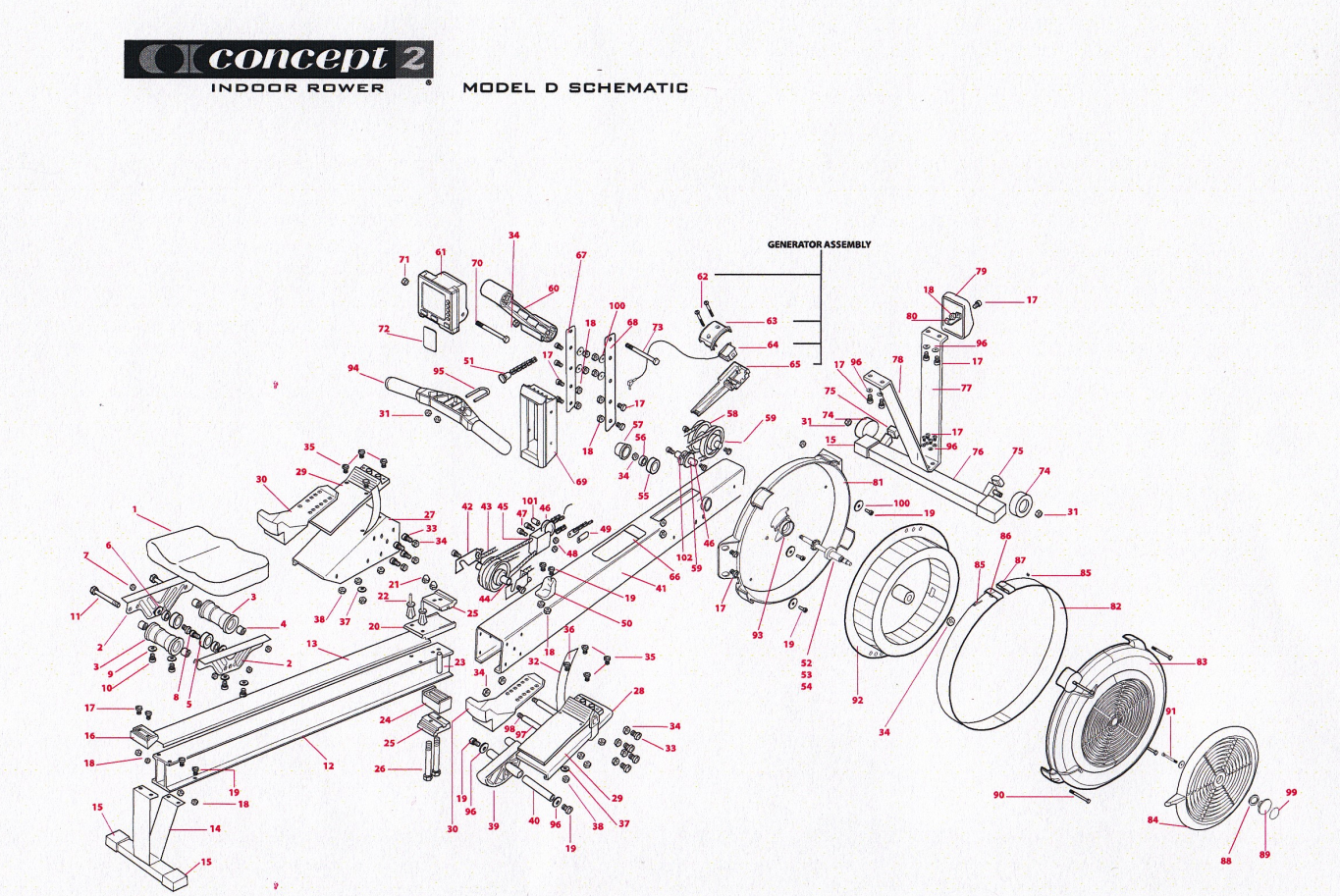 Tehnisko specifikāciju sagatavojaDaugavpils Bērnu un jaunatnes sporta skolas lietvede                                                         I.Krišjāne2.Pielikums2016.gada ____._______________, DaugavpilīFINANŠU - TEHNISKAIS PIEDĀVĀJUMSPiedāvājam piegādāt: “Rezerves daļas airēšanas ergometram”3. Mēs apliecinām, kā:Nekādā veidā neesam ieinteresēti nevienā citā piedāvājumā, kas iesniegts šajā iepirkumā;Nav tādu apstākļu, kuri liegtu mums piedalīties iepirkumā un izpildīt tehniskās specifikācijās norādītās prasības.Paraksta pretendenta vadītājs vai vadītāja pilnvarota persona:Pasūtītāja nosaukumsDaugavpils Bērnu un jaunatnes sporta skolaAdreseKandavas iela 17a, Daugavpils, LV-5401Reģ.Nr.90009242212Kontaktpersona līguma slēgšanas jautājumosDirektors Imants Utināns, tālr. 65425346, mob.29364652e-pasts: daugavpilsbjss@inbox.lv Kontaktpersona tehniskajos jautājumosAirēšanas nodaļas vecākais treneris Aleksejs Lavrenovs, tālr. 27026473, e-pasts: latrowing@inbox.lv Nr.NosaukumsAprakstsSkaitsp.k.NosaukumsAprakstsSkaits1234Rezerves daļas Airēšanas ergometram Concept2 Modelis D ar PM5 monitoru:
Automātiska ieslēgšanās, akumulātora baterijas, kuras uzlādējas airējot, monosliedes augstums 37,5cm, garums 240cm, platums 60cm, svars 28kg, minimālais telpas garums treniņiem 285cmNr.18 – uzgrieznis (nut)12Rezerves daļas Airēšanas ergometram Concept2 Modelis D ar PM5 monitoru:
Automātiska ieslēgšanās, akumulātora baterijas, kuras uzlādējas airējot, monosliedes augstums 37,5cm, garums 240cm, platums 60cm, svars 28kg, minimālais telpas garums treniņiem 285cmNr.20 – kāpslis (flexfoot)8Rezerves daļas Airēšanas ergometram Concept2 Modelis D ar PM5 monitoru:
Automātiska ieslēgšanās, akumulātora baterijas, kuras uzlādējas airējot, monosliedes augstums 37,5cm, garums 240cm, platums 60cm, svars 28kg, minimālais telpas garums treniņiem 285cmNr.21 – josta (footstrap)10Rezerves daļas Airēšanas ergometram Concept2 Modelis D ar PM5 monitoru:
Automātiska ieslēgšanās, akumulātora baterijas, kuras uzlādējas airējot, monosliedes augstums 37,5cm, garums 240cm, platums 60cm, svars 28kg, minimālais telpas garums treniņiem 285cmNr.22 – skrūve (screw)12Rezerves daļas Airēšanas ergometram Concept2 Modelis D ar PM5 monitoru:
Automātiska ieslēgšanās, akumulātora baterijas, kuras uzlādējas airējot, monosliedes augstums 37,5cm, garums 240cm, platums 60cm, svars 28kg, minimālais telpas garums treniņiem 285cmNr.25 – kreisais kājas atbalsts (cover left)4Rezerves daļas Airēšanas ergometram Concept2 Modelis D ar PM5 monitoru:
Automātiska ieslēgšanās, akumulātora baterijas, kuras uzlādējas airējot, monosliedes augstums 37,5cm, garums 240cm, platums 60cm, svars 28kg, minimālais telpas garums treniņiem 285cmNr.26 – labais kājas atbalsts (cover right)4Rezerves daļas Airēšanas ergometram Concept2 Modelis D ar PM5 monitoru:
Automātiska ieslēgšanās, akumulātora baterijas, kuras uzlādējas airējot, monosliedes augstums 37,5cm, garums 240cm, platums 60cm, svars 28kg, minimālais telpas garums treniņiem 285cmNr.37 – savienotājs (lover hanger)2Rezerves daļas Airēšanas ergometram Concept2 Modelis D ar PM5 monitoru:
Automātiska ieslēgšanās, akumulātora baterijas, kuras uzlādējas airējot, monosliedes augstums 37,5cm, garums 240cm, platums 60cm, svars 28kg, minimālais telpas garums treniņiem 285cmNr.68 – bultskrūve (buttonhead screw)12Nr.NosaukumsAprakstsSkaitsCena bez PVNp.k.NosaukumsAprakstsSkaitsCena bez PVN1234Rezerves daļas Airēšanas ergometram Concept2 Modelis D ar PM5 monitoru:
Automātiska ieslēgšanās, akumulātora baterijas, kuras uzlādējas airējot, monosliedes augstums 37,5cm, garums 240cm, platums 60cm, svars 28kg, minimālais telpas garums treniņiem 285cmNr.18 – uzgrieznis (nut)12Rezerves daļas Airēšanas ergometram Concept2 Modelis D ar PM5 monitoru:
Automātiska ieslēgšanās, akumulātora baterijas, kuras uzlādējas airējot, monosliedes augstums 37,5cm, garums 240cm, platums 60cm, svars 28kg, minimālais telpas garums treniņiem 285cmNr.20 – kāpslis (flexfoot)8Rezerves daļas Airēšanas ergometram Concept2 Modelis D ar PM5 monitoru:
Automātiska ieslēgšanās, akumulātora baterijas, kuras uzlādējas airējot, monosliedes augstums 37,5cm, garums 240cm, platums 60cm, svars 28kg, minimālais telpas garums treniņiem 285cmNr.21 – josta (footstrap)10Rezerves daļas Airēšanas ergometram Concept2 Modelis D ar PM5 monitoru:
Automātiska ieslēgšanās, akumulātora baterijas, kuras uzlādējas airējot, monosliedes augstums 37,5cm, garums 240cm, platums 60cm, svars 28kg, minimālais telpas garums treniņiem 285cmNr.22 – skrūve (screw)12Rezerves daļas Airēšanas ergometram Concept2 Modelis D ar PM5 monitoru:
Automātiska ieslēgšanās, akumulātora baterijas, kuras uzlādējas airējot, monosliedes augstums 37,5cm, garums 240cm, platums 60cm, svars 28kg, minimālais telpas garums treniņiem 285cmNr.25 – kreisais kājas atbalsts (cover left)4Rezerves daļas Airēšanas ergometram Concept2 Modelis D ar PM5 monitoru:
Automātiska ieslēgšanās, akumulātora baterijas, kuras uzlādējas airējot, monosliedes augstums 37,5cm, garums 240cm, platums 60cm, svars 28kg, minimālais telpas garums treniņiem 285cmNr.26 – labais kājas atbalsts (cover right)4Rezerves daļas Airēšanas ergometram Concept2 Modelis D ar PM5 monitoru:
Automātiska ieslēgšanās, akumulātora baterijas, kuras uzlādējas airējot, monosliedes augstums 37,5cm, garums 240cm, platums 60cm, svars 28kg, minimālais telpas garums treniņiem 285cmNr.37 – savienotājs (lover hanger)2Rezerves daļas Airēšanas ergometram Concept2 Modelis D ar PM5 monitoru:
Automātiska ieslēgšanās, akumulātora baterijas, kuras uzlādējas airējot, monosliedes augstums 37,5cm, garums 240cm, platums 60cm, svars 28kg, minimālais telpas garums treniņiem 285cmNr.68 – bultskrūve (buttonhead screw)12Kopā:Kopā:Kopā:Kopā:Kam:Daugavpils Bērnu un jaunatnes sporta skolai, Kandavas iela 17a, Daugavpils, LV-5401Pretendents Adrese:Kontaktpersona, tās tālrunis, fakss un e-pasts:Datums:Pretendenta Bankas rekvizīti:Vārds, uzvārds, amatsParaksts Datums